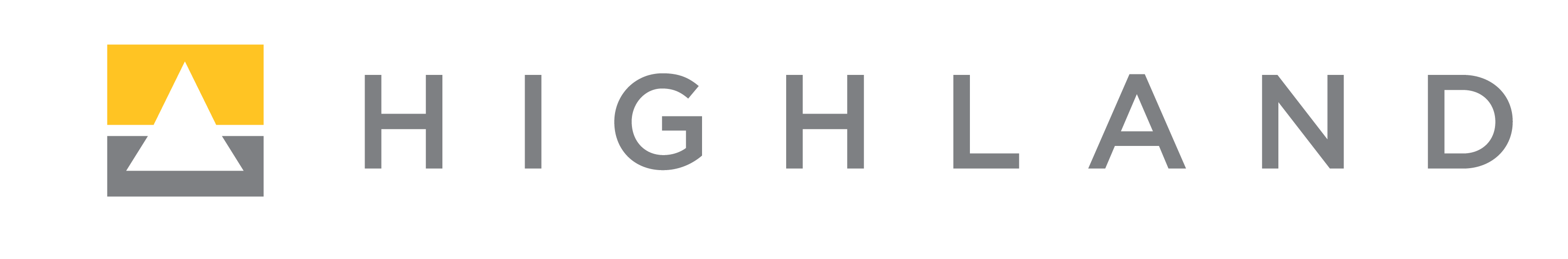 FOR IMMEDIATE RELEASE:			Media Contact: Paige DanielApril 28, 2015						Highland Associates							205-933-8664							pdaniel@highlandassoc.comHighland Associates Enhances Research DepartmentHunter Craig promoted to Director of Manager ResearchBIRMINGHAM, Ala. – Highland Associates, Alabama’s leading independent institutional investment advisor, today announced the promotion of long-time employee Hunter W. Craig. Craig, who boasts nearly 13 years of experience with the firm, was promoted to director of manager research. This promotion brings a new level of leadership to Highland’s research department and underscores the firm’s commitment to identifying superior strategies and managers for its clients. Craig has held a number of positions during his tenure with Highland Associates, including investment analysis manager, operations manager and research analyst. In his new role, he will focus on directing the activities of a six-member manager research team as well as overseeing and analyzing activities of individual managers. Craig will also be responsible for facilitating discussion and providing guidance on market conditions, investment strategy and portfolio structure and design for Highland Associates’ consulting staff.Highland Associates President and CEO Trey Echols said, “We have a distinctive strategy to how we approach research and it’s certainly an area of consistent focus for our firm. Hunter’s promotion is a result of years of excellent work and forward thinking. With his leadership, we’re able to better identify and cultivate deliberate relationships with managers who will serve as trusted partners of our clients.”Previously, Craig held a portfolio analyst position with Kinsight, LLC, where he was responsible for day-to-day monitoring and servicing of 55 investment portfolios with total assets in excess of $69 million. He earned an MBA from the University of Alabama at Birmingham and graduated with a BS in finance and business administration from Birmingham-Southern College. He serves on the junior board of the Foundry Rescue Mission and Recovery Center.About Highland Associates:Highland Associates, Inc. is an independent institutional investment advisor headquartered in Birmingham, Alabama. Highland Associates was founded in 1987 with the mission of providing objectives-based portfolio solutions for the total client. Its -more-national client base consists of foundations and endowments, defined benefit plans, defined contribution plans and non-profit health care organizations. Highland remains solely independent and is 100% employee owned.  As of December 31, 2014 it serves as investment consultant on $20 billion in assets. Please visit our website at www.highlandassoc.com to learn more about our firm.###